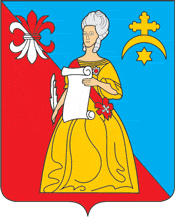 АДМИНИСТРАЦИЯгородского поселения «Город Кремёнки»Жуковского района Калужской областиПРОЕКТПОСТАНОВЛЕНИЕ       г.Кремёнки__________________                                                                   № _________________В соответствии с Федеральным законом от 06.10.2003 г. № 131-ФЗ «Об общих принципах организации местного самоуправления в Российской Федерации», Решением Городской Думы городского поселения «Город Кременки» от 16.09.2013г. № 46 «О наделении Администрации ГП «Город Кременки» полномочиями по формированию и утверждению реестра автомобильных дорог»ПОСТАНОВЛЯЕТ:Внести  изменения в Постановление Администрации городского поселения «Город Кременки» от  17.09.2013г. № 105-п «Об утверждении перечня автомобильных дорог общего пользования местного значения городского поселения «Город Кременки».Исключить из перечня автомобильных дорог общего пользования местного значения городского поселения «Город Кременки» а/д « улица Лесная».Считать  а/д «улица Лесная» проездом к жилому дому 7 по улице Лесная.Считать утратившим силу Постановление о внесении  изменений в Постановление Администрации городского поселения «Город Кременки» от  17.09.2013г. № 105-п «Об утверждении перечня автомобильных дорог общего пользования местного значения городского поселения «Город Кременки» от 01.11.2017 года № 144/2.Настоящее постановление опубликовать (обнародовать).Глава Администрации ГП «Город Кременки»                                               Т.Д. КалинкинаИсполнитель: Е.В. ИльиныхДело-1Прокуратура-1Газета-1